\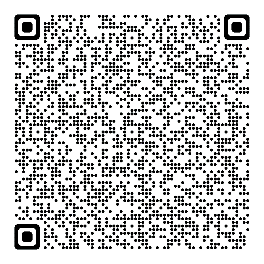 ………………………………………          (miejscowość, data)………………………………………………………………………………………………………………………………………………………………                (imię, nazwisko i adres lub nazwa i siedziba) .…………………………………………………..       (e-mail lub nr telefonu*)			Generalna Dyrekcja Dróg Krajowych i Autostrad Oddział w …………..………………………………….Rejon w ………………….……………………………. (miasto, adres)WNIOSEK o wydanie zezwolenia na ZAJĘCIE PASA DROGOWEGO 
W CELU UMIESZCZENIA Reklamy lub INNego URZĄDZENIA OBCEGOWnoszę o wydanie zezwolenia na zajęcie pasa drogowego drogi krajowej nr ………… odcinek/relacji** ……………………………………..…………….., w miejscowości ………………………………..……….......od km ……………….. + ……………….. do km ……………….. + ……………….. strona ………………… w celu umieszczenia ……………………………………………………………………………………………… ………………………………………………………………………………………………………………………zgodnie z decyzją Generalnego Dyrektora Dróg Krajowych i Autostrad z dnia ………………................ znak ……………………............................... dotyczącą lokalizacji w pasie drogowym reklamy/innego urządzenia obcego**.1. Powierzchnia, wymiary pasa drogowego zajętego:1) 	przez rzut poziomy urządzenia obcego niebędącego liniowym urządzeniem obcym: a) 	poza obszarem zabudowanym:dł. ………………………… szer. …………………………                  pow. ………………………… m2dł. ………………………… szer. …………………………                  pow. ………………………… m2dł. ………………………… szer. …………………………                  pow. ………………………… m2b) 	w obszarze zabudowanym:dł. ………………………… szer. …………………………                  pow. ………………………… m2dł. ………………………… szer. …………………………                  pow. ………………………… m2dł. ………………………… szer. …………………………                  pow. ………………………… m22) 	w celu umieszczenia reklamy jednostronnej/dwustronnej**, niepodświetlanej/podświetlanej /świetlnej**a) 	o powierzchni nieprzekraczającej 1 m2, umieszczonej nad obiektem lub na obiekcie, w którym jest prowadzona działalność gospodarcza, zawierającej wyłącznie informacje o prowadzonej przez przedsiębiorcę działalności gospodarczej: szer. …………………………	wys. …………….……………	pow. ………..……………… m2szer. …………………………	wys. ……………….…………	pow. …………..…………… m2szer. ……………….…………	wys. ………………….………	pow. ………..……………… m2b) 	zawierającej informacje o gminie, powiecie lub województwie, w szczególności 
w postaci planów, map, tablic lub plansz:szer. …………………………	wys. …………….……………	pow. ………..……………… m2szer. …………………………	wys. ……………….…………	pow. …………..…………… m2szer. ……………….…………	wys. ………………….………	pow. ………..……………… m2c) 	inne, niż wymienione w pkt a) i b):szer. …………………………	wys. …………….……………	pow. ………..……………… m2szer. …………………………	wys. ……………….…………	pow. …………..…………… m2szer. ……………….…………	wys. ………………….………	pow. ………..……………… m22. Planowany okres zajęcia pasa drogowego:- od dnia ……………………………….. do dnia ……………………………….., tj. …………….. dni.Do niniejszego wniosku załącza się:szczegółowy i aktualny plan sytuacyjny w skali 1:1.000 lub 1:500, z zaznaczeniem granic 
i podaniem wymiarów planowanej powierzchni zajęcia pasa drogowego, a w przypadku reklamy - z podaniem jej wymiarów;oryginał pełnomocnictwa lub urzędowo poświadczony odpis pełnomocnictwa (w przypadku wystąpienia w imieniu wnioskodawcy pełnomocnika) oraz oryginał dowodu zapłaty opłaty skarbowej za złożenie dokumentu stwierdzającego udzielenie pełnomocnictwa. Powołaną opłatę skarbową należy uiścić na konto: organu podatkowego właściwego dla siedziby Oddziału/Rejonu Generalnej Dyrekcji Dróg Krajowych i Autostrad, którego wniosek dotyczy;3) 	***                                                                               …………………………………………… (podpis wnioskodawcy)Za zajęcie pasa drogowego pobiera się opłaty zgodnie z rozporządzeniem Ministra Infrastruktury z dnia 6 czerwca 2023 r. w sprawie wysokości stawek opłat za zajęcie pasa drogowego dróg, których zarządcą jest Generalny Dyrektor Dróg Krajowych i Autostrad (Dz. U. poz. 1162). Równocześnie z wnioskiem o wydanie zezwolenia na zajęcie pasa drogowego w celu umieszczenia 
w pasie drogowym urządzeń obcych niebędących liniowymi urządzeniami obcymi oraz reklam wnioskodawca powinien wystąpić z wnioskiem o wydanie zezwolenia na zajęcie pasa drogowego 
w celu prowadzenia robót w pasie drogowym.Dokumenty doręczane do GDDKiA za pomocą środków komunikacji elektronicznej (np. przez portal 
e-PUAP) muszą być podpisane ważnym kwalifikowanym podpisem elektronicznym albo ważnym podpisem potwierdzonym profilem zaufanym (podpisem zaufanym). Możliwość podpisania dokumentów za pomocą darmowego profilu zaufanego istnieje od 9 czerwca 2011 r. Szczegółowe informacje dotyczące możliwości utworzenia i korzystania z profilu zaufanego zostały zamieszczone 
na stronie ePUAP: http://epuap.gov.pl.W toku postępowania strony oraz ich przedstawiciele i pełnomocnicy mają obowiązek zawiadomić organ administracji publicznej o każdej zmianie swego adresu. W razie zaniedbania ww. obowiązku doręczenie pisma pod dotychczasowym adresem ma skutek prawny.Wyrażam zgodę/nie wyrażam zgody** na przetwarzanie danych kontaktowych, tj. numeru telefonu lub adresu poczty elektronicznej przez Generalnego Dyrektora Dróg Krajowych i Autostrad, ul. Wronia 53, 00-874 Warszawa, tel. (022) 375 8888, e-mail:kancelaria@gddkia.gov.pl w celu ułatwienia kontaktu 
z wnioskodawcą w toku prowadzonego postępowania administracyjnego.                                                                                      …………………………………………… (podpis wnioskodawcy)*       podanie danych jest dobrowolne i ma na celu ułatwienie kontaktu na linii wnioskodawca – GDDKiA **     niepotrzebne skreślić*** 	zależnie od charakteru zamierzonej inwestycji, zarządca drogi może żądać dodatkowych dokumentówZasady przetwarzania danych osobowych przez GDDKiAAdministratorem danych osobowych wnioskodawcy jest Generalny Dyrektor Dróg Krajowych 
i Autostrad, ul. Wronia 53, 00-874 Warszawa, tel. (022) 375 8888, e-mail: kancelaria@gddkia.gov.pl.W sprawach związanych z przetwarzaniem danych osobowych, można kontaktować się z Inspektorem Ochrony Danych, za pośrednictwem adresu e-mail: iod@gddkia.gov.pl.Dane osobowe będą przetwarzane w celu przeprowadzenia postępowania administracyjnego 
i rozpatrzenia wniosku jak również w celu archiwizacji. Podstawę prawną przetwarzania danych osobowych stanowią przepisy ustawy z dnia 14 czerwca 1960 r. Kodeks postępowania administracyjnego (Dz. U. z 2024 r. poz. 572) oraz ustawy z dnia 21 marca 1985 r. o drogach publicznych (Dz.U. z 2024 r. poz. 320), ustawy z dnia 14 lipca 1983 r. o narodowym zasobie archiwalnym i archiwach (Dz. U. z 2020 r. poz. 164, z późn. zm.) oraz art. 6 ust. 1 lit. c rozporządzenia Parlamentu Europejskiego i Rady (UE) 2016/679 z dnia 27 kwietnia 2016 r. w sprawie ochrony osób fizycznych w związku z przetwarzaniem danych osobowych i w sprawie swobodnego przepływu takich danych oraz uchylenia dyrektywy 95/46/WE (Dz. Urz. UE L 119 z 04.05.2016, str. 1).W przypadku danych oznaczonych „*” podstawą prawną przetwarzania jest zgoda wnioskodawcy. Dane osobowe będą ujawniane innym stronom postępowania i ich pełnomocnikom oraz podmiotom przetwarzającym dane na podstawie zawartych umów. Dane osobowe będą przechowywane przez okres rozpatrywania sprawy oraz przez okres archiwizacji zgodnie z obowiązującymi przepisami prawa.Wnioskodawcy przysługuje prawo dostępu do swoich danych, ich sprostowania, ograniczenia przetwarzania oraz usuwania danych na warunkach określonych w rozporządzeniu Parlamentu Europejskiego i Rady (UE) 2016/679 z dnia 27 kwietnia 2016 r. w sprawie ochrony osób fizycznych 
w związku z przetwarzaniem danych osobowych i w sprawie swobodnego przepływu takich danych 
oraz uchylenia dyrektywy 95/46/WE. Wnioskodawca ma prawo w dowolnym momencie wycofać zgodę na przetwarzanie danych kontaktowych tj. numeru telefonu lub adresu poczty elektronicznej. Wycofanie zgody nie wpływa 
na zgodność z prawem przetwarzania danych, którego dokonano na podstawie zgody przed 
jej wycofaniem.Osobie, której dane dotyczą przysługuje prawo wniesienia skargi do Prezesa Urzędu Ochrony Danych Osobowych. Podanie danych jest wymogiem ustawowym. Brak podania danych osobowych może skutkować pozostawieniem podania (wniosku) bez rozpoznania na warunkach określonych w kodeksie postępowania administracyjnego. Podanie danych kontaktowych, tj. numeru telefonu oraz adresu poczty elektronicznej jest dobrowolne. 